Supply List 1 Pencil Pouch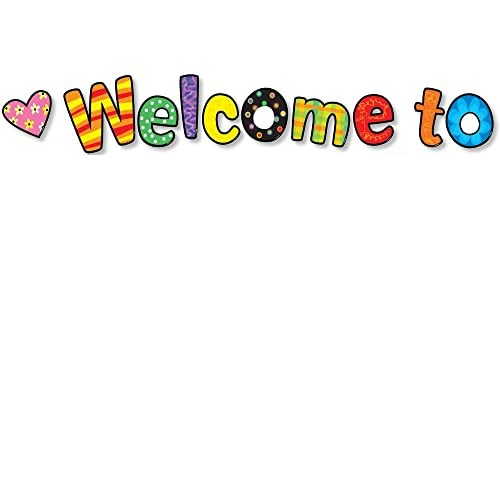 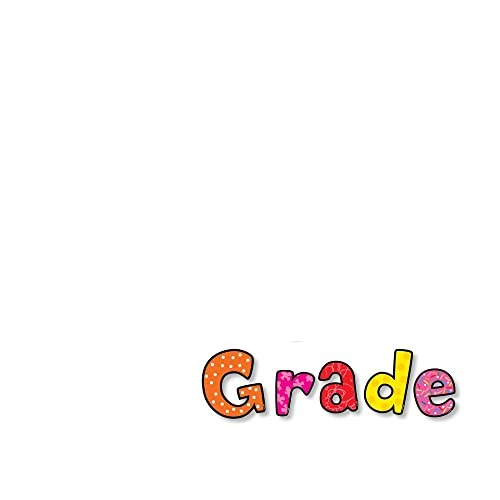 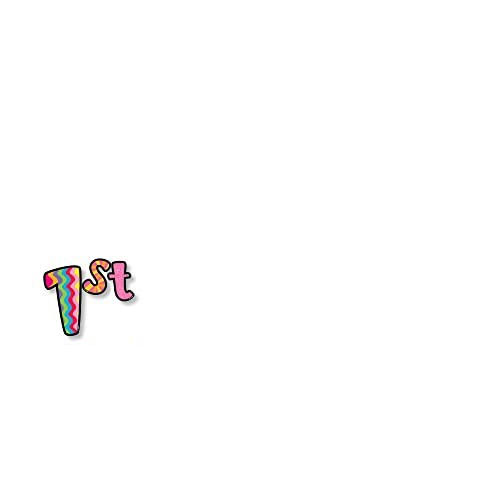 4 Boxes 24 Count Crayola Crayons 8 Elmer’s Glue Sticks6 Black Expo Dry Erase Markers 1 Pair Blunt Tip Scissors (Fiskar) 1 Folder with Pockets 24 Ticonderoga Pencils2 Rectangular Pink Erasers2 Composition Wide Ruled Notebook 2 Highlighters Backpack (no wheels)1 Set of Headphones (not earbuds)The inexpensive headphones are fine. Please place in baggie with the student’s name.Wish List ItemsThe following items are not required but would be very much appreciated!Play—DohSmall Toys for Treasure BoxBaby WipesGallon Size Zip BagsQuart Size Zip BagsPost It NotesWashable MarkersBand-AidsHand Sanitizer and Disinfectant Wipes will be provided by the Board of Education but addi-tional supplies are always welcome.